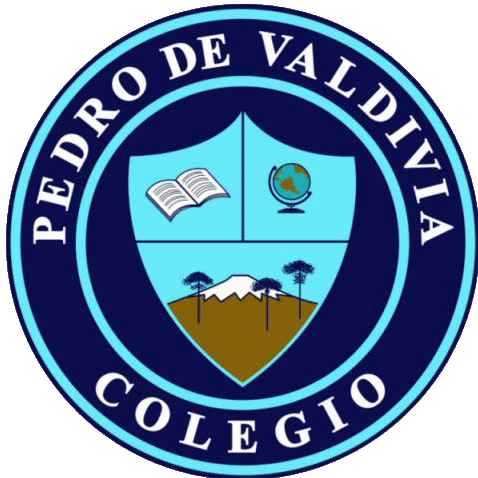 CRONOGRAMA DE ACTIVIDADESUNIDAD Nº 1 “FEELINGS AND OPINIONS”MAYO-JUNIODOCENTE: Miss Angélica Arévalo R.Email: angelicaarevalor2018@gmail.com  Fono: +56 9 4034 8534Rayen Romann Gallardo rayenromann@gmail.com Fono: +56932959677CURSO O NIVEL: 7º BásicoASIGNATURA: InglésSEMANA /FECHAOBJETIVO ACTIVIDADESADECUACIÓN  PROYECTO INTEGRACIÓN RECURSOFECHA ENTREGA MayoRetroalimentar niveles de logro evaluación formativa 2 -Se hace revisión y retroalimentación por parte de profesora y educadora diferencial  de evaluaciones formativas que los estudiantes de desarrollaron la semana del 18 al 22 de Mayo.                                    Apoyo en revisión y retroalimentación.  -Evaluación formativa 2 disponible en página del colegio.Viernes 29 de Mayo 1-5 Junio-Oa16: Demostrar conocimiento y uso del lenguaje en sus textos escritos por medio de las siguientes funciones: Expresar rutinas. -Texto del estudiante pág. 12: LANGUAGE FOCUS: PRESENT SIMPLE: Este tiempo verbal se utiliza para referirse a hábitos y rutinas.  -Escribe en tu cuaderno las oraciones de la pág. 12, act. 1. Destaca en cada oración el verbo y escribe una lista con los significados de los verbos identificados.-En tu cuaderno escribe una lista con los pronombres personales en inglés y su significado. -Observa el video y responde la pregunta  b.-Crea 8 oraciones en tu cuaderno usando la estructura del tiempo presente simple. En la página del colegio se encuentra video explicativo de la actividad.  -Video Present Simple 7º básico disponible en página del colegio carpeta de la asignatura o en https://www.youtube.com/watch?v=zW05tsFdybY-Diccionario -Texto del estudiante -Destacador-Cuaderno -Diccionario online www.wordreference.comViernes 5 de Junio8-12 Junio-Oa16: Demostrar conocimiento y uso del lenguaje en sus textos escritos por medio de las siguientes funciones: Expresar rutinas. -Cuadernillo de actividades pág. 7 act. Reading 1: Observa el video del Present simple negativo. Luego lee el texto,  destaca las oraciones afirmativas y encierra en un círculo las oraciones negativas.-Cuadernillo de actividades pág.8 act 1: completa las oraciones en afirmativo o negativo según corresponda (presta atención a lo que está en paréntesis). En la página del colegio se encuentra video explicativo de la actividad.-Cuadernillo de actividades-Video Present simple negative disponible en página del colegio carpeta de la asignatura o en https://www.youtube.com/watch?v=Jz7BPcnqlXc .-Diccionario  -Diccionario online www.wordreference.comViernes 12 de Junio15-19 JunioOa1: Demostrar comprensión de ideas generales e información explícita en textos orales adaptados y auténticos simples,Oa10: Demostrar comprensión de textos no literarios al identificar: Ideas generales, información específica y detalles, palabras y frases clave, expresiones de uso frecuente y vocabulario temático. -Oa16: Demostrar conocimiento y uso del lenguaje en sus textos escritos por medio de las siguientes funciones: Expresar rutinas y expresar gustos y disgustosDesarrollo evaluación sumativa 1 Unidad 1En la página del colegio se encuentra video con instrucciones para realizar la prueba -Evaluación sumativa 1 Unidad 1 disponible en página del colegio -Audio Sumativa 1 unidad 1 Viernes 19 de Junio22-26 JunioRetroalimentar niveles de logro evaluación sumativa 1-Se hace revisión y retroalimentación por parte de profesora y educadora diferencial  de evaluaciones formativas que los estudiantes de desarrollaron la semana del 15 al 19 de Junio.                                    Apoyo en revisión y retroalimentación-Evaluación sumativa 1 desarrollada por estudiantes.Viernes 26 de Junio